NÁRODNÁ RADA SLOVENSKEJ REPUBLIKYVII. volebné obdobieČíslo: CRD-517/2016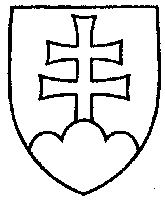 36UZNESENIENÁRODNEJ RADY SLOVENSKEJ REPUBLIKYz 28. apríla 2016k návrhu poslankyne Národnej rady Slovenskej republiky Anny Zemanovej na vydanie  zákona, ktorým sa mení zákon č. 79/2015 Z. z. o odpadoch a o zmene a doplnení niektorých zákonov (tlač 36) – prvé čítanie	Národná rada Slovenskej republiky	po prerokovaní uvedeného návrhu zákona v prvom čítanír o z h o d l a,  ž e	podľa § 73 ods. 4 zákona Národnej rady Slovenskej republiky č. 350/1996 Z. z. o rokovacom poriadku Národnej rady Slovenskej republiky v znení neskorších predpisov	nebude pokračovať v rokovaní o tomto návrhu zákona.Predseda  Národnej rady Slovenskej republikyv z.  Béla  B u g á r   v. r.Overovatelia:Mária  J a n í k o v á   v. r.Anna  V e r e š o v á   v. r. 